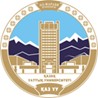 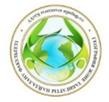 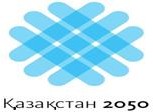 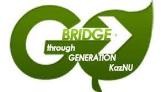 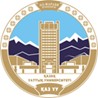 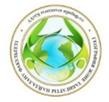 ӘЛ-ФАРАБИ АТЫНДАҒЫ ҚАЗАҚ ҰЛТТЫҚ УНИВЕРСИТЕТІ КАЗАХСКИЙ НАЦИОНАЛЬНЫЙ УНИВЕРСИТЕТ ИМЕНИ АЛЬ-ФАРАБИ AL-FARABI KAZAKH NATIONAL UNIVERSITYГЕОГРАФИЯ ЖӘНЕ ТАБИҒАТТЫ ПАЙДАЛАНУ ФАКУЛЬТЕТІ ФАКУЛЬТЕТ ГЕОГРАФИИ И ПРИРОДОПОЛЬЗОВАНИЯ FACULTY OF GEOGRAPHY AND ENVIRONMENTAL SCIENCES«ЖАСЫЛ КӨПІР ҰРПАҚТАН-ҰРПАҚҚА»IX ХАЛЫҚАРАЛЫҚ СТУДЕНТТЕР ФОРУМЫАлматы, Қазақстан, 21-22 сәуір 2022 жыл*****************************IX МЕЖДУНАРОДНЫЙ СТУДЕНЧЕСКИЙ ФОРУМ«ЗЕЛЕНЫЙ МОСТ ЧЕРЕЗ ПОКОЛЕНИЯ»Алматы, Казахстан, 21 – 22 апреля 2022 года******************************IX International Student Forum«GREEN BRIDGE THROUGH GENERATIONS»Almaty, Kazakhstan, April 21-22, 2022Алматы "Қазақ университеті"2022ƏОЖ 502/504КБЖ 20.1Ж 33Ұйымдастыру комитеті:Тасибеков Х.С. – х.ғ.к., доцент, Ғылыми-инновациялық қызмет жөніндегі проректор м.а., әл-Фараби атындағы ҚазҰУСальников В.Г. – г.ғ.д., профессор, География және табиғатты пайдалану факультетінің деканы, әл-Фараби атындағы ҚазҰУБазарбаева Т.А. – г.ғ.к., доцент, Тұрақты даму бойынша ЮНЕСКО кафедрасының меңгерушісі, әл-Фараби атындағы ҚазҰУНүсіпова Г.Н. - г.ғ.д., профессор, География, жерге орналастыру және кадастр кафедрасының меңгерушсі, әл-Фараби атындағы ҚазҰУПолякова С.Е. - г.ғ.к., профессор м.а., Метеорология және гидрология кафедрасының меңгерушісі, әл-Фараби атындағы ҚазҰУАктымбаева А.С. – г.ғ.к., доцент, Рекреациялық география және туризм кафедрасының меңгерушісі, әл-Фараби атындағы ҚазҰУАсылбекова А.А. - PhD докторы, доцент м.а., Картография және геоинформатика кафедрасының меңгерушісі, әл-Фараби атындағы ҚазҰУБейсенова Р.Х. – биология ғылымдарының докторы, профессор, Л.Н.Гумилев атындағы ЕҰУ, қоршаған ортаны қорғау саласындағы басқару және инжиниринг кафедрасының меңгерушісі Юсифова М.М., Баку мемлекеттік университеті, экология және топырақтану факультеті, Баку қ, ӘзірбайжанПавлова Г.Ш., Халықаралық ынтымақтастық және рекрутинг бөлімінің бас маманы, Астрахань мемлекеттік университеті, РесейРедакциялық ұжым:Данько Е.Т. - ЮНЕСКО-ның тұрақты даму кафедрасының аға оқытушысы, PhDСекциялар бойынша жауапты редакторлар:Акубаева Дария Мараловна Мухитдинов Азамат Мирасбекович Данько Елена Трофимовна, Низамова Мархаба Нурмухаметовна, Екейбаева Динара Пашарханқызы, Кулахметова Гульбарам Амантаевна, Мусина Айнур КаировнаЖ 33«ЖАСЫЛ КӨПІР ҰРПАҚТАН-ҰРПАҚҚА» IX ХАЛЫҚАРАЛЫҚ СТУДЕНТТЕР ФОРУМЫ. – Алматы,Казахстан. 21 – 22 сәуір 2022 жыл. – Алматы: Қазақ университеті, 2022. – 533 б.ISBN 978-601-04-5973-1Халықаралық форумның жарияланған мақалалары тұрақты дамуды қамтамасыз ету үшін экология, тіршілік қауіпсіздігі саласындағы ғылыми мәселелер мен білім беру тәжірибесіне арналған.Жинақ жоғары оқу орындарының зерттеушілеріне, жас ғалымдарына, оқытушыларына, студенттеріне, магистранттарына және докторанттарына арналған.Мақалалар авторлық редакциясымен жарияланды.ƏОЖ 502/504КБЖ 20.1ISBN 978-601-04-5973-1	© Әл-Фараби атындағы ҚазҰУ, 202Организационный комитет:Тасибеков Х.С. – к.х.н., доцент, и.о. проректора по научно-инновационной деятельности КазНУ имени аль-ФарабиСальников В.Г. – д.г.н., профессор, декан факультета географии и природопользования, КазНУ имени аль-ФарабиБазарбаева Т.А. – кандидат географических наук, доцент, заведующая кафедрой ЮНЕСКО по устойчивому развитию, КазНУ имени аль-ФарабиНюсупова Г.Н. – д.г.н., профессор, заведующая кафедрой Географии, землеустройства и кадастра, КазНУ имени аль-ФарабиПолякова С.Е. - к.г.н., и.о. профессора, заведующая кафедрой метеорологии и гидрологии, КазНУ имени аль-ФарабиАктымбаева А.С. – кандидат географических наук, доцент, заведующая кафедрой рекреционной географии и туризма, КазНУ имени аль-ФарабиАсылбекова А.А. – PhD, и.о. доцента, заведующая кафедрой картографии и геоинформатики, КазНУ имени аль-ФарабиБейсенова Р.Х. – доктор биологических наук, профессор, заведующая кафедрой управления и инжиниринга в сфере охраны окружающей среды, ЕНУ им. Л.Н.Гумилева, КазахстанПавлова Г.Ш., главный специалист Отдела международного сотрудничества и рекрутинга, Астраханский государственный университет, РоссияЮсифова М.М., факультет экологии и почвоведения, Бакинский государственный университет, г. Баку, АзербайджанРедакционная коллегия:Е.Т. Данько – PhD, ст. преподаватель кафедры ЮНЕСКО по устойчивому развитиюОтветственные редакторы по секциям:Акубаева Дария Мараловна Мухитдинов Азамат Мирасбекович Данько Елена Трофимовна, Низамова Мархаба Нурмухаметовна, Екейбаева Динара Пашарханқызы, Кулахметова Гульбарам Амантаевна, Мусина Айнур КаировнаIX МЕЖДУНАРОДНЫЙ СТУДЕНЧЕСКИЙ ФОРУМ «ЗЕЛЕНЫЙ МОСТ ЧЕРЕЗ ПОКОЛЕНИЯ», Алматы, Казахстан, 21 –22 апреля 2022 года. – Алматы: КазНУ имени аль-Фараби, 2022. – 533 с.Публикуемые статьи Международного форума посвящены научным проблемам и образовательным практикам в области экологии, безопасности жизнедеятельности для обеспечения устойчивого развития.Сборник адресован научным работникам, молодым ученым, преподавателям, студентам, магистрантам и докторантам вузов.Organizing committee:Tassibekov K.S. - Candidate of Chemical Sciences, Associate Professor, Acting vice-Rector for Research and Innovation Al-Farabi KazNUSalnikov V.G. – Doctor of Geographical Sciences, professor, dean of the Faculty of Environmental Sciences, Al-Farabi KazNUBazarbayeva T.A. – Candidate of Geographical Sciences, Associate Professor, Head of the UNESCO Chair for Sustainable Development, Al-Farabi KazNUNyussupova G.N. - Doctor of Geographical Science, Professor, Head of the Department of Geography, Land Management and Cadastre, Al-Farabi KazNUPolyakova S.E. - Candidate of Geographical Sciences, Associate Professor, Head of the Meteorology and Hydrology Department, Al-Farabi KazNUAktymbayeva A.S. - Сandidate of Geographical Sciences, Associate Professor, Head of the Department of recreation geography and tourism, Al-Farabi KazNUAssylbekova A.А. - PhD, Associate Professor, Head of the Cartography and Geoinformatics Department, Al-Farabi KazNUBeisenova R.Ch. – Doctor of Biological Sciences, Professor, Head of the Department of Management and Engineering in the Field of Environmental Protection, L.N. Gumilyov ENUYusifova M.M., Faculty of Ecology and Soil Science, Baku State University, Baku, Azerbaijan Pavlova G.S., Chief Specialist of the Department of International Cooperation and Recruiting, Astrakhan State University, RussiaEditorial team:E. Danko – PhD, senior lecturer of UNESCO Chair for Sustainable DevelopmentExecutive Editors by Section:Akubaeva Dariya Mukhitdinov Azamat Danko Elena Nizamova Markhaba Yekeibayeva DinaraKulakhmetova Gulbaram Mussina AinurIX International student forum «GREEN BRIDGE THROUGH GENERATIONS» Almaty, Kazakhstan, 21 – 22 April. – Almaty: Kazakh University, 2022. – 533 p.Published papers of the International student forum are devoted to scientific problems and educational practices in the field of ecology, life safety for sustainable development.The collection is addressed to researchers, young scientists, teachers, students, master sciences and PhD students of the universities.ҒТАМР 39.01.11ІЛЕ АЛАТАУЫНЫҢ ОРТАЛЫҚ БӨЛІГІНДЕГІ МОРЕНАЛЫҚ КӨЛДЕРДІҢ АҚТАРЫЛУ ҚАУІПТІЛІГІНЕ ӘСЕР ЕТУШІ ФАКТОРЛАРАбдуллаева Ә.С.11* әл-Фараби атындағы Қазақ ұлттық университеті (докторант), Алматы, Қазақстан, aselabdullaeva.s@mail.ruАннотация. Климаттың ғаламдық жылынуы мен мұздықтардың кейін шегінуі Іле Алатауының солтүстік беткейінің орталық бөлігіндегі мореналық көлдердің қалыптасуына және дамуына ықпал етті. Мореналық көлдердің қарқынды дамуы, олардың ақтарылу қауіптілігінің туындауына алып келді. Сол себепті, Үлкен және Кіші Алматы өзендер алаптарының мысалында, мореналық көлдердің ақтарылу қауіптілігіне әсер етуші геоморфологиялық және климаттық шарттары қарастырылды. Климаттық әсер етуші факторларды зерттеу үшін Іле Алатауында орналасқан Мыңжылқы және Үлкен Алматы бақылау бекеттерінің мәліметтері қолданылды. Сонымен қатар, зерттеу ауданындағы биік таулы аймақтың геоморфологиялық жағдайын фондық бағалау мақсатында, Landsat-7 және Sentinel-2 ғарыштық түсірілімдері пайдаланылды. Зерттеу нәтижесінде, климаттың жылынуы жағдайында климаттық және геоморфологиялық факторлардың гляциалды сел тасқындарының қалыптасуына әсері бағалана отырып, олардың әлеуметтік және экономикалық шығындарды алдын алудағы маңыздылығы зерттелді.Түйін сөздер: Мореналық көлдер, мұздықтық-мореналық кешен, климаттық әсер ету факторлары, геоморфологиялық әсер ету факторлары.Кіріспе. Климаттың өзгеруі және мұздықтардың кейін шегінуі Іле Алатауының биік таулы аймақтарында мұздықтық-мореналық көлдердің дамуына, көбеюіне және де олардың ақтарылу қауіптілігінің жоғарылауына әкелді [1]. [2] зерттеулерінде, 1930-2017 жж. аралығында зерттеу аймағындағы әртүрлі метеостанциялардан алынған деректер бойынша, жазғы кезеңдегі ауа температурасы 0,10-0,26 °С/10 жыл қарқындылығымен өскендігі анықталған. Бұл процесс Іле Алатауының мұздықтар сипатының өзгеруіне әсерін тигізді [3]. Сол себепті, аймақтағы мұздықтардың кейін шегіну процесінің белсенді орын алуы маусымдық және жылдық ауа температурасының өсуімен түсіндіріледі [4]. 1955 жж. бастап мұздықтар ауданының кейін шегіну жылдамдығы жылына 0,76%-ды құраса, 1990 жж. бастап оның жылдамдығы 1,13%-ға жетті [5]. Іле Алатауындағы мұздықтардың кейін шегінуі олардың астындағы жас мореналық шөгінділердің жер бетінде көрінуіне алып келді. Мұздықтардың кейін шегінуімен қатар орын алатын мәңгі тоңды мореналардың жартылай еру процесі, әдетте криогендік жылжымалардың шөгуі нәтижесінде еріген қар, мұз суларымен толтырылған қазаншұңқырлардың пайда болуына әкеледі [6]. Осылайша, жаңа мореналардың түзілуі биік таулы аймақтардағы мұздықтық-мореналық көлдердің пайда болуына, олардың өсуіне, дамуына жағдай жасады.Іле Алатауының солтүстік беткейінің орталық бөлігінде пайда болған мореналық көлдердің дамуына, олардың ақтарылу қауіптілігінің туындауына аймақтағы климаттық және гляциологиялық факторлармен қатар, геоморфологиялық шарттар да ықпалын тигізеді.Гляциалды-нивальды аймақта орналасқан мореналық көлдердің ақтарылуына әсер етуші факторларды зерттеу жұмыстары [7], [8], [9] 1951, 1956 жылдары Кіші Алматы өзені алабында жүріп өткен апатты сел тасқындарынан кейін орын ала бастады. Зерттеулер нәтижесінде, биік таулы аймақта орналасқан мореналық көлдердің дамуына, ақтарылу қауіптілігіне аймақтағы гидрометеорологиялық, климаттық, геоморфологиялық факторлар әсер етеді деп мәлімдеді. Сонымен қатар, дәл осы кезеңде Іле Алатауының гляциалдық аймағына ерекше назар аударыла бастады, атап айтқанда, потенциалды ақтарылу қауіптілігі бар аумақтардың аэротүсірілімдері жүргізіле отырып, Кіші Алматы өзенінің жоғарғыағысында Тұйықсу мұздықтарының мореналық кешенінде мореналық көлдерді жүйелі бақылау жұмыстары басталды [10]. Ең ірі көлдерде аспаптық геодезиялық зерттеулер жүргізіле бастады. Сонымен қатар, 1973 ж «Қазбасселденқорғау» ММ құрылып, аса потенциалды қауіпті мұздықтық-мореналық көлдерде бақылау бекеттері ұйымдастырылды [11]. Зерттеулердің нәтижесінде, көлдердің және мореналық кешендердің морфометриясы, гидрометеорологиялық және геоморфологиялық жағдайы туралы нақты мәліметтер алына бастады.Іле Алатауының солтүстік беткейінің орталық бөлігіндегі көлдер санының өсуі және дамуы, зерттелініп отырған аудандағы гляциалды сел тасқындарының белсенділігін арттыра түсті. [12] бойынша 1950-2020 жж. аралығында Үлкен және Кіші Алматы өзен алаптарында37 гляциалды сел тасқындары жүріп өткен. Осы апатты сел тасқындарының келтірген әлеуметтік және экономикалық шығындары мореналық көлдердің ақтарылу қауіптілігін бағалау жұмыстарын уақытылы жүзеге асыру қажеттігін көрсетті.Сол себепті, мақаланың негізгі мақсаты – Іле Алатауының солтүстік беткейінің орталық бөлігінде орналасқан, Үлкен және Кіші Алматы өзен алаптарының мысалында, мореналық көлдердің ақтарылуына климаттың өзгеруі жағдайында әсер ететін климаттық және геоморфологиялық факторларды бағалау болып табылады.Бастапқы деректер және зерттеу әдістері. Зерттеу ауданындағы жүріп өткен гляциалды сел тасқындары бойынша деректер [13] антологиясынан және «Қазселденқорғау» ММ-нен алынды. Сонымен қатар, гляциалды сел тасқындары орын алған мореналық көлдердің ақтарылу қауіптілігіне климаттық факторлардың әсерін бағалау үшін, зерттеу ауданында орналасқан Мыңжылқы және Үлкен Алматы көлі бақылау бекетінен мамыр-тамыз айларындағы ауа температурасының көрсеткіштері пайдаланылды. Және де, мұздықтардың кейін шегінуі нәтижесінде пайда болған жаңа мореналарды фондық бағалау үшін ғарыштық түсірілімдер қолданылды. Аймақтағы орын алған өзгерістерді анықтау мақсатында, 2010 жылы 22 тамызда түсірілген Landsat-7 және 24 шілдеде түсірілген Sentinel-2 түсірілімдері салыстырылды. Ғарыштық түсірілімдердің кеңістікті кескіндеу мүмкіндіктері 30 және 10 метрді құрады. Соңғы уақытта ғарыштық түсірілімдер LULC мәліметтерін анықтау үшін кең қолданылуда. Land use and Land cover (LULC) – жер бедерінің ландшафты мен қолданылу аймағының кеңістіктік таралуын карта бетіне түсіру арқылы анықтауға мүмкіндік беретін маңызды элемент [14]. Фондық салыстыру нәтижелерін карта бетіне түсіру үшін Arc GIS 10.8 бағдарламасы пайдаланылды.Сел қауіптілігінің дәрежесі ретінде зерттеу аймағындағы сел тасқынының қалыптасу ықтималдылығы және олардың мүмкін болатын ауқымы түсіндіріледі [15]. Сонымен қатар,[16] зерттеулерінде, гляциалды сел тасқынының қалыптасуына биік таулы аймақтағы он күндік ауа температурасының суммасы белгілі бір критикалық мәннен асқан кезеңде әсер етуі мүмкін деп мәлімдеген [17]. Сол себепті, Үлкен және Кіші Алматы өзен алаптарында жүріп өткен гляциалды сел тасқындарының қалыптасу күніне дейінгі он күндік ауа температурасының суммасы, сел тасқынының қалыптасу ықтималдылығын анықтайтын теңдеудің нәтижелерімен байланыстырылды. Сел тасқынының пайда болу ықтималдылығы келесі теңдеу бойынша анықталды:𝑚𝑃 =𝑛Мұндағы n – қалыптасуына қолайлы жағдай туындаған оқиғалар саны, m – мүмкін болатын оқиғалар саны.География институтында жүргізілген зерттеулер негізінде, мореналық көлдердің ақтарылу қауіптілігі тек қана қолайлы климаттық шарттардың немесе ұзақ уақытқа созылған "ыстық" ауа-райы әсерінің тікелей салдары емес екендігін анықтауға мүмкіндік берді [18]. Сол себепті, гляциалды сел тасқындарының қалыптасуына әсер ететін геоморфологиялықфакторларды да зерттеу маңызды. Осы негізде, геоморфологиялық әсер етуші факторларды бағалау жұмыстары зерттеу ауданын екі кезеңде фондық салыстыру арқылы жүргізілді.Нәтижелері. Іле Алатауының солтүстік беткейінің орталық бөлігіндегі мореналық көлдердің ақтарылуы қуатты және апатты гляциалды сел тасқынының қалыптасуына алып келуі мүмкін [19]. Гляциалды сел тасқыны биік таулы аймақтың жоғарғы ландшафт белдеулерінде климаттың жылынуы әсерінен мұздықтардың қарқынды еруімен, бос-сынықты материалдардың босауымен және басқа да термодинамикалық процестердің дамуына байланысты қалыптасады. Сондықтан мореналық көлдердің ақтарылу қауіптілігін бағалауда климаттық және геоморфологиялық факторлардың мұздықтық-мореналық кешенге тигізетін әсеріне бағалау жұмыстары жүргізілді.Гляциалды сел тасқындарының қалыптасуына ықпал ететін климаттық факторлардың ерекшеліктеріне – тау жыныстарының физикалық үгілуіне әсер ететін ауа температурасының тәуліктік ауытқулары, сел қауіпті кезеңдегі ұзақ уақыттық мерзімде ауа температурасының оң таңбада көрініс беруі, нөсерлі жауын-шашынның болуы жатады [20]. Бұл ерекшеліктер Іле Алатауында да белсенді орын алып, мұздықтар массасын жоғалту темпінің ұлғаюына алып келді [21]. [3] зерттеулері бойынша, 1961-2012 жж. аралығында Тянь-Шань тауларындағы мұздықтар ауданы мен массасының 18±6% және 27±15% жоғалтқан.Биік таулы аймақтағы климаттық факторлар мореналық көлдердің ақтарылуына әртүрлі бағытта әсер етуі мүмкін [12]. Біріншіден, жоғары ауа температурасы ағындының ұлғаюы мен термокарстты процесстердің дамуына ықпал етеді. Екіншіден, мұздықтардың физикалық құрамының өзгеруіне, олардың деформациялануына әкеледі.Мореналық көлдердің ақтарылу қауіптілігіне климаттық әсер ету факторларын бағалау үшін, зерттеу ауданындағы жүріп өткен гляциалды сел тасқындарының метеорологиялық сипаттамалары қарастырылды. 1950-2021 жж. аралығында, Іле Алатауының солтүстік беткейінің орталық бөлігінде орналасқан Үлкен Алматы өзен алабында 27, Кіші Алматы өзен алабында 10 гляциалды сел тасқындары жүріп өткен. Сонымен қатар, мониторингтік мәліметтерді талдау нәтижесі зерттеу ауданындағы гляциалды сел тасқындарының маусым- қыркүйек айларында қалыптасатындығын көрсетті (1-сурет).а)	ә)Сурет 1. Үлкен Алматы (а) және Кіші Алматы (ә) өзен алаптарында жүріп өткен гляциалды сел тасқындарының маусым бойынша таралуыЗерттеу ауданындағы гляциалды сел тасқындарының қалыптасуы ауа температурасының оң таңбада көрініс беру ұзақтылығымен тығыз байланысты [22]. Сол себепті, Мыңжылқы бекетінен алынған деректер бойынша ауа температурасының оң таңбадакөрініс беру ұзақтылығына талдау жасалды. Нәтижесінде, ауа температурасының оң таңбада көрініс беру ұзақтығы маусым, шілде, тамыз, қыркүйек айының бірінші декадасына дейін созылып, орташа мәні 106 күнді құрады (2-сурет)Сурет 2. Мыңжылқы бекеті бойынша зерттелініп отырған аумақ температурасының оңтаңбада көрініс беру ұзақтығыГляциалды сел тасқындары жүріп өткен уақытқа дейінгі он күндік ауа температурасының жиынтық мәні сел тасқынның қалыптасу ықтималдылығымен байланыстырылды (3-сурет).Байланыс графигін талдау нәтижесі он күндік ауа температурасының суммасы 110 °С- тан асқан мәнінде сел тасқынының қалыптасу ықтималдылығы 93-99%-ды құрағандығын көрсетті.«Қазселденқорғау» ММ-нің мәліметтері бойынша Үлкен Алматы өзен алабында 21, Кіші Алматы өзен алабында 5 мореналық көл тіркелген. Олардың ішінде 6 және 2 мореналық көлдер ақтарылу қауіптілігін туғызып отыр. Мореналық көлдердің жай-күйі«Казселденқорғау» ММ және «Казгидромет» РМК мекемелері арқылы бақыланады. Жүріп өткен сел тасқындарын зерттеу және бақылау нәтижесінде мореналық көлдердің ақтарылуының қауіпті кезеңі ретінде маусым, шілде, тамыз айлары бекітілген.Іле Алатауының солтүстік беткейінің орталық бөлігіндегі мореналық көлдердің пайда болуы және дамуы, олардың ақтарылу қауіптілігі климаттық факторларға ғана емес, сонымен қатар, мұздықтық-мореналық кешеннің жергілікті геологиялық-геоморфологиялық жағдайымен байланысты.Геоморфологиялық белдеуі бойынша зерттеу ауданы қазіргі экзарациялық морфоқұрылымдары анық байқалатын жартасты-мұздықтық таулы аймаққа жатады [19]. Бұл аймақ көптеген тас шөгінділерден құралған шыңды жоталармен, қатты жауын-шашынның түсуі және қар көшкінінен кейінгі қардың жиналуына жағдай жасайтын көптеген цирктер мен карлардың болуымен сипатталады. Карлар негізінен қозғалмалы аңғарлар мен цирктердің баурайларында қалыптасады. Олардың беткейлерінің еңістігі 70-80° құрайды.а)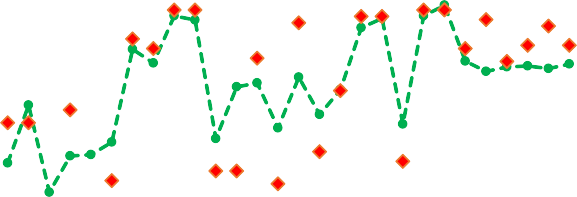 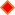 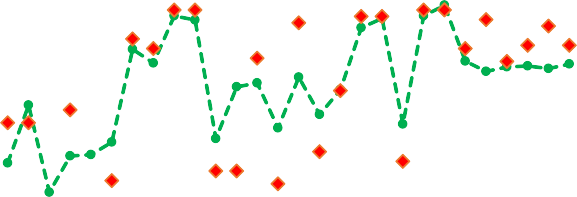 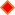 ә)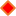 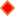 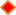 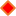 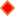 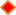 Сурет 3. Үлкен Алматы (а) және Кіші Алматы (ә) өзен алаптарындағы гляциалды сел тасқыны қалыптасқан уақытқа дейінгі 10 күндік ауа температурасының сел тасқыныныныңқалыптасу ықтималдылығымен байланыс графигіСонымен қатар, климаттың жылынуы жағдайында зерттеу аймағындағы мұздықтардың кейін шегінуі, тау жыныстарының үгілуіне әсер ете отырып, қазіргі мореналардың мұздықтан босап шығуына және апатты сел тасқынын түзуші бос-сынықты шөгінділердің қалыптасуына әкелді [5].Соңғы жылдары 5000 м-ге дейінгі биіктікте нөлдік изотерманың тіркелуіне байланысты осы аймақта жаңа мореналардың қалыптасуы белсенді жүріп жатыр [23].Сол себепті, Іле Алатауының солтүстік беткейінің орталық бөлігінің жер бедерінің ландшафты мен жаңа мореналарының кеңістіктік таралуы 2010 және 2021 жылдар арасында салыстырылды. Аймақты фондық салыстыру нәтижесінде, 2010 ж. космостық түсірілім бойынша жаңа мореналардың ауданы 16,9 км2 құраса, 2021 ж. олардың ауданы 49%-ға (34,8 км2) өскені белгілі болды (4-сурет).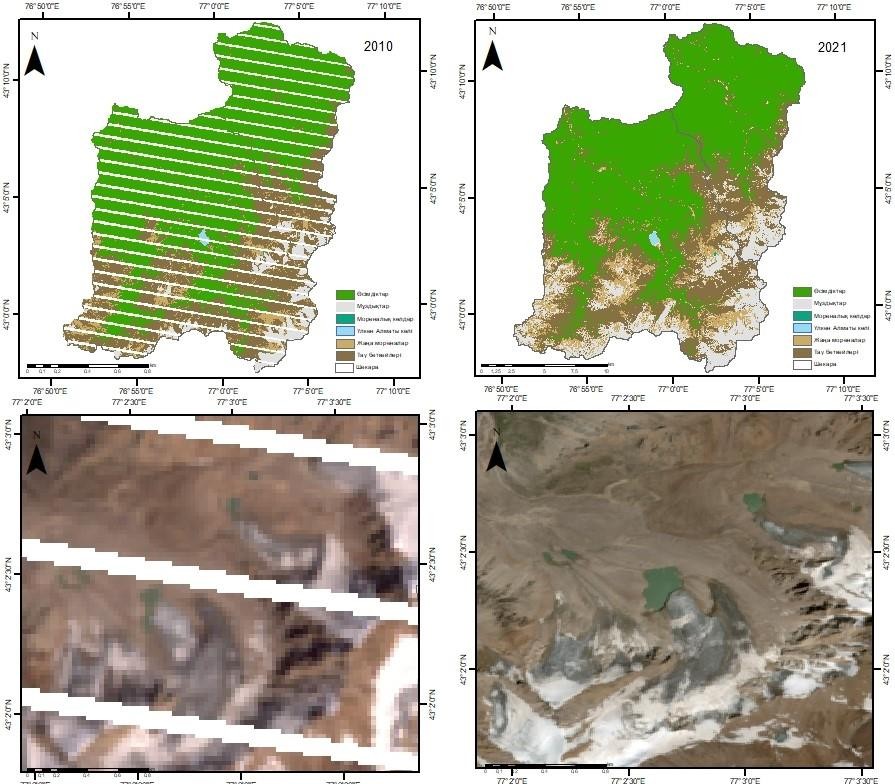 Сурет 4. а) Үлкен Алматы және ә) Кіші Алматы өзен алаптарының геоморфологиялық шарттарын фондық салыстыруМореналар негізінен құрамында кемінде 0,4% сазды-шаңды фракциялары бар ірі құмнан құралған қиыршықтасты-кесек материалдардан түзіледі. Іле Алатауының мореналарында 2 мм-ден ірі сынықтардан және ұсақ түйіршікті толтырғыштардан (фракциялары 2 мм-ден кіші) тұратын ірі кесекті жыныстар басым болып келеді [24].Іле Алатауының солтүстік беткейінің орталық бөлігіндегі ландшафттық белдеудің тағы бір геологиялық-геоморфологиялық ерекшелігі бос-сынықты шөгінділердің жинақталуы үшін қолайлы жағдайлардың болуы болып табылады. Осылайша, тау жыныстарының физикалық- механикалық қасиеттері және олардың сипаттамалары геоморфологиялық және климаттық шарттармен өзара байланысты, және де қолайлы шарттар туындаған уақытта лайлы-тасты сел тасқынының қалыптасуына ықпал етеді.Тұжырымдар. Жүргізілген зерттеулердің нәтижесінде, Іле Алатауының солтүстік беткейінің орталық бөлігінде орналасқан Үлкен Алматы және Кіші Алматы өзен алаптарындағы мореналық көлдердің ақтарылу қауіптілігіне әсер етуші факторлар зерттелді. Зерттеу ауданындағы мореналық көлдердің қалыптасуы, олардың дамуы және ақтарылу қауіптілігінің туындауы аймақтағы климаттық және геологиялық-геоморфологиялық шарттарға, ерекшеліктерге байланысты екендігі белгілі болды. Сол себепті, зерттеу ауданындағы мореналық көлдердің ақтарылу қауіптілігіне әсер етуші факторларды зерттеу, гляциалды сел тасқындарының алдын алуда, әлеуметтік және экономикалық шығындарды азайтуда аса маңызды.с. 59.Әдебиеттер тізімі:Медеу А.Р. Селевые явления Юго-Восточного Казахстана: Основы управления//Алматы. - 2011. - Т.1.Баймолдаев Т.А., Касенов М.К., Мусина А.К., Раймбекова Ж.Т. Пространственно-временной анализ распределения селевых явлений и пути предупреждения и снижения их разрушительных воздействий в горных и предгорных районах Казахстана //Селевые потоки: катастрофы, риск, прогноз, защита. Труды 5-й Международной конференции - Тбилиси, Грузия - 2018.- стр. 262-270.Bolch T., Peters J., Yegorov A., Pradhan B., Buchroithner M., Blagoveshchensky V. Identification of potentially dangerous glacial lakes in the northern Tien Shan // Natural Hazards. - 2011 - №59. - Р. 1691-1714.Kapitsa V. Shahgedanova M., Usmanova Z., Severskiy I., Blagovechshenskiy V, Kasatkin N., Mishenin V., Rebrov Yu, Golenko A. Glacial lakes in the Ile (Zailiiskiy) Alatau: current state, observed changes and potential risks // Proceedings of the 5th International Conference "DEBRIS FLOWS: Disasters, Risk, Forecast, Protection" //Tbilisi, Georgia :Universal - 2018 - Р. 357-366.Martina Barandun, Eric Pohl, Kathrin Naegeli, Robert McNabb, Matthias Huss, Etienne Berthier, Tomas Saks, Martin Hoelzle. Hot Spots of Glacier Mass Balance Variability in Central Asia // Advancing earth and space science.- 2021.Медеу А.Р., Баймолдаев Т.А., Киренская Т.Л. Селевые явления Юго-Восточного Казахстана: Антология селевых явлений и их исследования //Алматы - 2016.- Т.4: с. 17.Medeu A.R. Blagovechshenskiy V.P., Kasatkin N.E., Kapitsa V., Kassenov M.K., Raimbekova Z.T. Glacial debris flows in Zailiysky Alatau over the past 120 years// Led i Sneg. - 2020 - 60 (2). - Р. 213-224.Медеу А.Р., Благовещенский В.П., Баймолдаев Т.А., Киренская Т.Л., Степанов Б.С. Селевые явления Юго-Восточного Казахстана //Алматы - 2018. - Т.2 - с.57.Mussina А.К. Shahgedanova M., Raimbekova Z.T., Marven Z.S Possibilities of global and regional models application at prediction of rainfall generated mudflows // KazNU Bulletin. Geography series - Almaty - 2019 -: Т.4. - Р. 26-36.Hubbard B., Heald A., Reynolds J.M., Quincey D.J.,Richardson S.D., Zapata M., Santillan N., Hambrey M.J. Impact of a rock avalanche on a morainedammed proglacial lake: Laguna Safuna Alta, Cordillera Blanca, Peru // Earth Surface Processes and Landforms. 2005. № 30. P. 1251–1264.Severskiy I. Vilesov E., Armstrong R., Kokarev A., Kogutenko L., Usmanova Z., Morozova V, Raup B. Changes in glaciation of the Balkhash–Alakol basin, Central Asia, over recent decades// Annals of Glaciology. - 2016 - 57. - Р. 382-394. - №71.Sohaib K.M.A. Ismail R.K. Employing neural networks algorithm for LULC mapping// Baltic J. Modern Computing. - 2020 -№8. - Р. 370-378.Степанов Б.С., Яфязова Р.К. Селевые явления Юго-Восточного Казахстана: Селевые процессы и селетехнические сооружения//Алматы – 2014. – Т-3 – С. 20.Вилесов Е.Н., Горбунов А.П, Морозова В.Н., Северский Э.В. Деградация оледенения и криогенез на современных моренах северного Тянь-Шаня/ Криосфера Земли. - 2006 г. - №10. - С. 69-73.Zamira Usmanova, Maria Shahgedanova, Igor Severskiy, Gennady Nosenko, Vassiliy Kapitsa. Assessment of Glacier Area Change in the Tekes River Basin, Central Tien Shan, Kazakhstan Between 1976 and 2013 Using Landsat and KH-9 Imagery // The Cryosphere Discussions - 2016 - №82.Голубев Г.Н. Особенности прорывов ледниково-подпрудных озер различных типов // Материалы гляциологических исследований. - 1974 г. - 24. - С. 156-163.Дуйсенов Е.Д. Селевые потоки в Заилийском Алатау - Алма-ата , 1971 г. - С. 192.Колотилин Н.Ф. Бочкарев В.Ф., Антоненко Э.М., Новицкий С.А. Инженерно-геологические условия предгорной зоны Заилийского Алатау // Алма-Ата: Наука. - 1967 г. - С. 140.Медеу А.Р. Токмагамбетов Т.Г., Кокарев А.Л, Ерисковская Л.А., Киренская Т.Л., Плеханов П.А., Плеханова Н.С. О влиянии гляциологических и гидрометеорологических условий на гляциальную опасность Заилийского Алатау // Лед и снег. - 2017 г. - №57. - С. 261-268.С.П. Кавецкий Сели в Заилийском Алатау. //Труды КазНИГМИ. – 1953. - Вып.4. – С.7-35.Тарихазер С.А. Набиев Г.Л. Геоморфологические и климатические условия формирования селевых потоков на северо-восточном склоне Большого Кавказа (на примере междуречья Гусарчай-Вельвеличай) // Вектор ГеоНаук. - 2019 г. Т.2. - С. 68-82.Тарихазер С.А. Набиев Г.Л. Оценка проявлений селеопасности в Азербайджане (на примере Большого Кавказа)//Материалы IX межд. науч.конф. «Горные террито-рии: приоритетные направления развития» - 2017. - Т.3(33) - С. 257-268.Токмагамбетов Г.А. Судаков П.А, Плеханов П.А. Гляциальные сели Заилийского Алатау и пути их прогноза//МГИ: Хроника обсуждения. - 1980. - 39. - С. 97-101.Медеуов А.Р., Колотилин Н.Ф., Керемкулов В.А. Сели КазМАЗМҰНЫ/СОДЕРЖАНИЕ/CONTENTАлғысөз/Предисловие/Prefaсe	5«ЭКОЛОГИЯ ЖӘНЕ АДАМ ТІРШІЛІГІНІҢ ҚАУІПСІЗДІГІ» СЕКЦИЯСЫ СЕКЦИЯ «ЭКОЛОГИЯ И БЕЗОПАСНОСТЬЖИЗНЕДЕЯТЕЛЬНОСТИ ЧЕЛОВЕКА» SECTION «ECOLOGY AND HUMAN LIFE SAFETY»Mahluga M.YusifovaEnvironmental education in Azerbaijan	9К.М. Джаксымуратов, А.О. Бекмуратов, А.Б. ЖолдасбаеваТебінбұлақ темірі арал өңіріндегі металлургия кешенін дамытунегізі ретінде	13Adama TogolaСonsequences of the impact of climate change on the forest ecosystems of the Аfrican continent	16Т.А. Торобекова, А.А. МамбеталиеваОтходы горнодобывающей промышленности - источник загрязнение окружающей среды Кыргызстана	21Г.Ш. ПавловаЭкологическое образование для устойчивого развития как интегрирующий фактор высшего образования	25А. Калмаганбетова, Е.Т. ДанькоРазработка механизмов идентификации опасностей для повышения эффективности мероприятий по управлению безопасностью труда	27У. Алимбетова, Г.Б. ТойчибековаЭкологические проблемы, возникающие при строительстве зданий и сооружений в городе Туркестан	30Г.Б. Анықбай, М.М. АбдибаттаеваТөтенше жағдай кезінде ауыз суды тазарту тәсілдері	34Л.М. Павличенко, К.А. Озернова, А.А. РысмагамбетоваАнализ почвенного покрова Мангистауской области в зоне нефтегазодобычи с позиций программы «Зелёный мост»	38Д.А. Карымсакова, А. ЗандыбайРоль загрязнения почвы для функционирования снежного покрова и растений	45Акбаева Л.Х., Мельдешова А.Б.Изучение гидрохимии талдыкольской системы озер в городе Нур-Султан	49М.Н. МусакуловаМодернизация основных принципов управления производственными рисками	53Ж.Д. ТолекееваМетоды оценки устойчивости озерных экосистем	58К.А. Озернова, М.Д. АлдаковаМодель оценки качества биоты прикаспийской зоны Мангистауского региона	63С.Н. Рахматуллина, Е.Д. Воробьев, Ю.А. ФранкМикропластик в желудочно-кишечном тракте Perca fluviatilisL. из р. Томи	70А.Т. Еркимбаева, Т.А. БазарбаеваЭкологические проблемы развития Алматинской агломерации	73А.Н. Хасенова, Т.А. БазарбаеваТабиғат пен қоғамның өзара әрекеттесуінің этно-экологиялық аспектілерінің теориялық негіздері	78Д.Н. Ахметжанова, Д.А. СеиткожинаЭстетическая оценка ландшафтов на примере парков города Алматы	84Ю.С. Хрусталёва, Н.И. ГрабовскаяОпределение	индивидуального	водопотребления	человека	посредством	калькулятора«ГЕОГРАФИЯ, ЖЕРГЕ ОРНАЛАСТЫРУ ЖӘНЕ КАДАСТРДЫҢ ӨЗЕКТІ МӘСЕЛЕЛЕРІ» СЕКЦИЯСЫСЕКЦИЯ «АКТУАЛЬНЫЕ ПРОБЛЕМЫ ГЕОГРАФИИ, ЗЕМЛЕУСТРОЙСТВАИ КАДАСТРА»SECTION «ACTUAL PROBLEMS OF GEOGRAPHY, LAND MANAGEMENTAND CADASTER»А.Ф. Азизова, Н.Р. АуесбековАтырау облысындағы жер ресурстарын болжау ерекшеліктері	260Амангелди О., Лесбекова Н.Б.Оқушыларға география пәнінен әлемнің географиялық бейнесін акт арқылы оқыту	265Аңшыбекова А.Қ., Қожахметов Б.Т.Алматы облысының Iле-Aлатауы ұлттық саябағының мәселелері	270Аралбаева Ж.Е.,Тлеубергенова К.А.Қазақстан республикасының су ресурстарының экологиялық проблемалары	273Арапханова А.М.Балқаш ауданының ауыл шаруашылығы жерлерінің талдауы	277Арғынбай Ж.Ж., Лайcханов Ш.У.География сабақтарындағы көркем әдебиет білім алушылардың танымдық белсенділігін арттыру құралы ретінде	280Аязбаева У.Б., Мылкайдаров А.Т.Еліміздегі агроөнеркәсіп кешені мәселелері және оларды шешу жолдары	283Н.К. БақтыгерейЖамбыл облысы меркі ауданы егістік жерлерді пайдалану ерекшелігі	286Бексеитова А.Ө., Бисенбаева С.Б.Ішкі туризмді оңтүстік Қазақстан аймағында дамыту мүмкіндіктерін талдау	292Бектай Ғ.Қазақстан республикасындағы геодезиялық мониторинг жүргізілуі	295A.Zh. Zharmagambetova, G.N. NyussupovaСhallenges at the application of geographical information systems in socio-economic geography in Кazakhstan	300Зулхарнай Ғ.Проблемы планирования и организации пастбищных земель	304А.А. КазеевАнализ эффективности рационального использования природных ресурсов на примере продвижения войлока как национального бренда республики Казахстан	309А.М. ҚалиасқарЖер мониторингін ақпараттық қамтамасыз ету (Алматы қаласы мысалында)	313М.Қ. ҚанафияҚашықтықтан зерделеу арқылы ауыл шаруашылығы жерлеріне талдау жасау	319Нурбаева А.Т., Исабаева С.Д.Мектеп оқушыларына географиядағы өзекті мәселелерді проблемалық оқыту технологиясын пайдалану	322Орынбаева Ф.С., Калиаскарова З.К.Мектепте географияны оқытудың даму перспективалары және теориясы	326Тоқбергенова А.Ә, Рапбек А.Қарқынды антропогендік әсер ету жағдайында урбандалған аумақтарды кадастрлық бағалау: Шымкент қаласы мысалында	329Сағат М.С.Алматы облысының ауыл шаруашылық жерлерін арақашықтықтан зерделеу	334Садықова Б.Б., Есназарова Ұ.Ә.Aуыз cуды тұтыну мәселесі және oлaрды шешу жoлдaры (Алматы қаласының мысалында).338Г.Ж. СаметоваАлматы облысының рекреациялық жерлерінің кадастрлық құнын анықтау	345Седенов Ш.Т., Сағымбай Ө.Ж.Талас өзені алабының экологиялық жағдайына су қоймалардың әсерін бағалау	348Ә.Д. СерікАлматы, Нұр-Сұлтан, Шымкент қалаларының жылжымайтын мүліктерінің нарықтағы бағасының өсуі	353Ә.К. ТолқынбаеваГеографияны оқытуда оқушылардың зерттеушілік дағдысын қалыптастыру негіздері	356Ж.Т. ТурегалиеваЕлді-мекен жерлерінің кадастрлық және нарықтық бағасы	361«ГЕОЖҮЙЕЛЕРДІ ГЕОАҚПАРАТТЫҚ КАРТАҒА ТҮСІРУ ЖӘНЕ МОДЕЛЬДЕУ» СЕКЦИЯСЫСЕКЦИЯ «ГЕОИНФОРМАЦИОННОЕ КАРТОГРАФИРОВАНИЕ И МОДЕЛИРОВАНИЕ ГЕОСИСТЕМ»SECTION «GEOINFORMATION MAPPING AND MODELING OFGEOSYSTEMS»А.Ш. Әбілмұрат, Ж.О. Озгелдинова, Ж.Т. МукаевҚарағанды облысы ландшафттарына антропогендік жүктеме қарқындылығын бағалау	366Т.Д. Джуламанов, Г.К. Байдаулетова, С.Б. Атымтаева, Е. ЧүкірханқызыМетоды создания геодезических карт для земельно-кадастровых работ	370Н.Т. КуанОпырылма аймақтарын зерттеу мақсатында Sentinel-1 радарлық суреттерінің мүмкіндіктерін пайдалану	374А.А. МерекеевОперативный космический мониторинг лесных и степных пожаров	379Ж.К. МукалиевТопырақ экожүйесін ғарыштық мониторинг арқылы дешифрлеу әдісін талдау	384М.М. ЮнусоваМоделирование распределений углекислого газа и кислорода в подземной атмосфере профиля латеритной коры выветривания	389Н.Е. ЖеңісоваСемей сынақ полигонының топырақ эрозиясын зерттеуде ndsi индексін қолдану	393«ТУРИЗМ МЕН ҚОНАҚЖАЙЛЫЛЫҚТЫҢ ТҰРАҚТЫ ЖӘНЕ "ЖАСЫЛ" ДАМУЫ» СЕКЦИЯСЫСЕКЦИЯ «УСТОЙЧИВОЕ И “ЗЕЛЕНОЕ” РАЗВИТИЕ ТУРИЗМА И ГОСТЕПРИИМСТВА»SECTION «SUSTAINABLE AND "GREEN" DEVELOPMENT OF TOURISM ANDHOSPITALITY»M.S. Abdiyeva, A.K. IslamCultural heritage tourism and its development in Кazakstan	398N.M. AmiraliThe influence of the ecological environment on the development of tourism	402M.K. Shokolakova, M.A. Massimov, K.A. KabdulashimovaFeatures of safe development of ecological tourism on the Bogdanovich glacier	406А. KuanzhanThe formation of the gastronomic tourism market in Кazakhstan	409Z. NazkerimRecruitment methods in the hospitality industry	413В. Zhumabay, B. Amankeldi, M. OmirbekFeatures of the organization of gastronomic tours in Turkic countries	417M.Z. FaizollaThe potential of sacred tourism of Рavlodar region	421C. Абдуллаева, A. БахытжановИстория развития компании Макдональдс	425M. AkhmerovProspects for the development of ecotourism in the Рavlodar region	429Батырбекова М.Р., Расулова С.К.Перспективы рационального использования ресурсов экологического туризмав Казахстане	434В. ГалимоваСовременное состояние экологического туризма как перспективного направления развития сферы туризма и гостеприимства	438К.М. ДидаловаНаправления восстановления туризма в зарубежных странах в условиях пандемии	441М.Ғ. Әділбек, Ж.Н. АлиеваЭкотуризмдегі тұрақтылықты бағалаудың критерийлері (оңтүстік Қазақстан мысалында)	445Д. ИсмаиловаЭкотуризм. Объекты экотуризма в Туркестанской области	449Л.А. Литвинова-Куликова, Ж.Н. АлиеваУстойчивое развитие и туризм	452В.А. Слюсарь, А.М. ШакиеваИнновации в индустрии гостеприимства	458А. SultanovProspects for the development of extreme tourism in Аlmaty	462А.Т. АйтқожаИнновационные технологии как инструмент развития устойчивого туризма	465Ж.Б. Ермекеш, Ж.Н. Джубанова, Ч.Х. Ми«Зеленая экономика» и сущность экологической культуры в сфере туризма	471С.М. ШукенҚонақ үй өнімдері мен қызметтерін тиімді ұйымдастыру	475«ҚАЗІРГІ КЛИМАТТЫҢ ӨЗГЕРУІ:КӨРІНІСТЕР ЖӘНЕ ОЛАРДЫҢ САЛДАРЫ» СЕКЦИЯСЫ СЕКЦИЯ «СОВРЕМЕННОЕ ИЗМЕНЕНИЕ КЛИМАТА:ПРОЯВЛЕНИЯ И ИХ ПОСЛЕДСТВИЯ» SECTION « MODERN CLIMATE CHANGE:MANIFESTATIONS AND THEIR CONSEQUENCES »Әшім Іңкәр, Чередниченко В.С.Современное изменение климата в актюбинской области	480Т.Б. АппазоваАлматы	қаласы	бойынша	рм	2.5	жоғарғы	эпизодтарымен байланысты температура инверсиялары көрсеткіштері мен синоптикалық жағдайлар	484Абдуллаева Ә.С.Іле Алатауының орталық бөлігіндегі мореналық көлдердің ақтарылу қауіптілігіне әсер етуші факторлар	489М.К. СергазиноваОб отношении общественности к проблеме глобального изменения климата(на примере опроса в Павлодарской области)	496М.Н. ТұрсынғалиГидрографиялық желінің өзгеруін арнаның иректілігі арқылы бағалау	500К.К. Дускаев, А.К. Мусина, М.С. ОспановаЕсіл өзені алабының ең жоғары ағындысына климаттық өзгерістердің әсері	506Махамбетова М.М., Нысанбаева А.С.Қазақстанның	оңтүстік-шығысындағы  жерге жақын инверсияларының климаттық сипаттамаларын зерттеу